Второй этапВыполнение заданий по теме «Биоразнообразие»:определить видовой состав птиц по фотографиям и силуэтам (совместная работа команды)составить план повышения биоразнообразия на территории учреждения образования и обосновать его (совместная работа команды); 3) разместить план на сайте учреждения образования; 4) отчет и план по повышению биоразнообразия, активная ссылка на сайт, подтверждающая проделанную работу, присылаются организаторам на электронный адрес eco@brest.by Фотографии птиц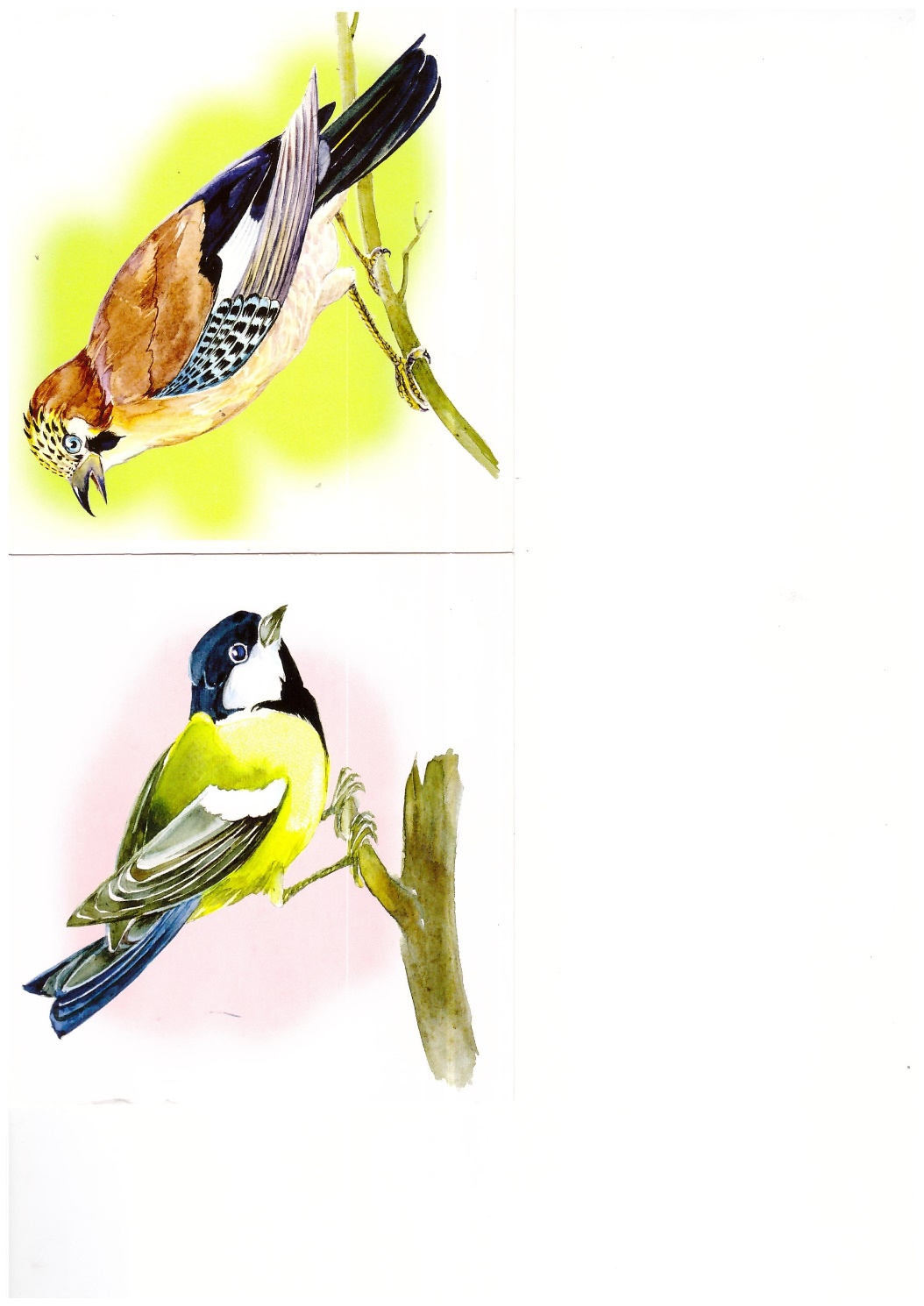 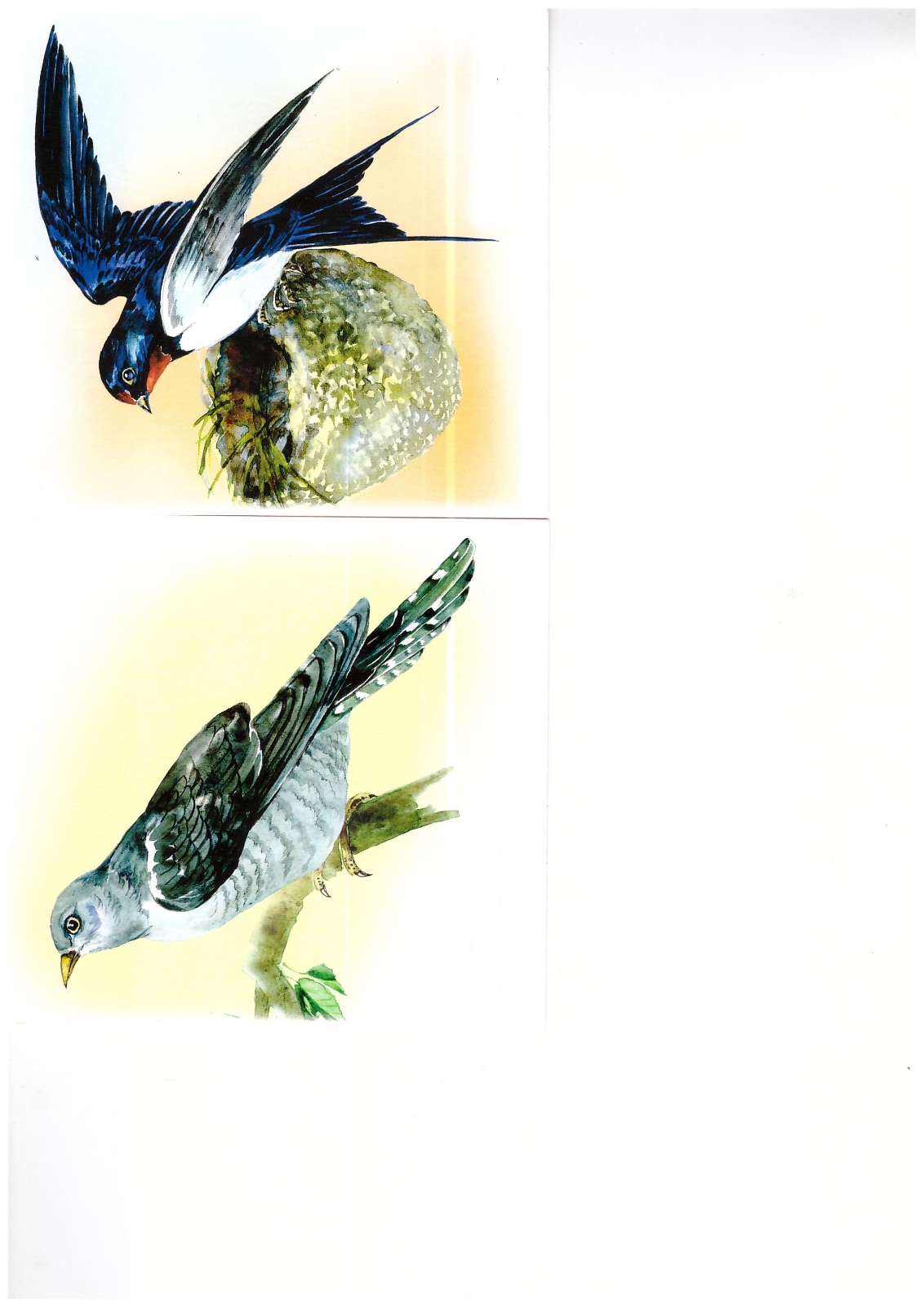 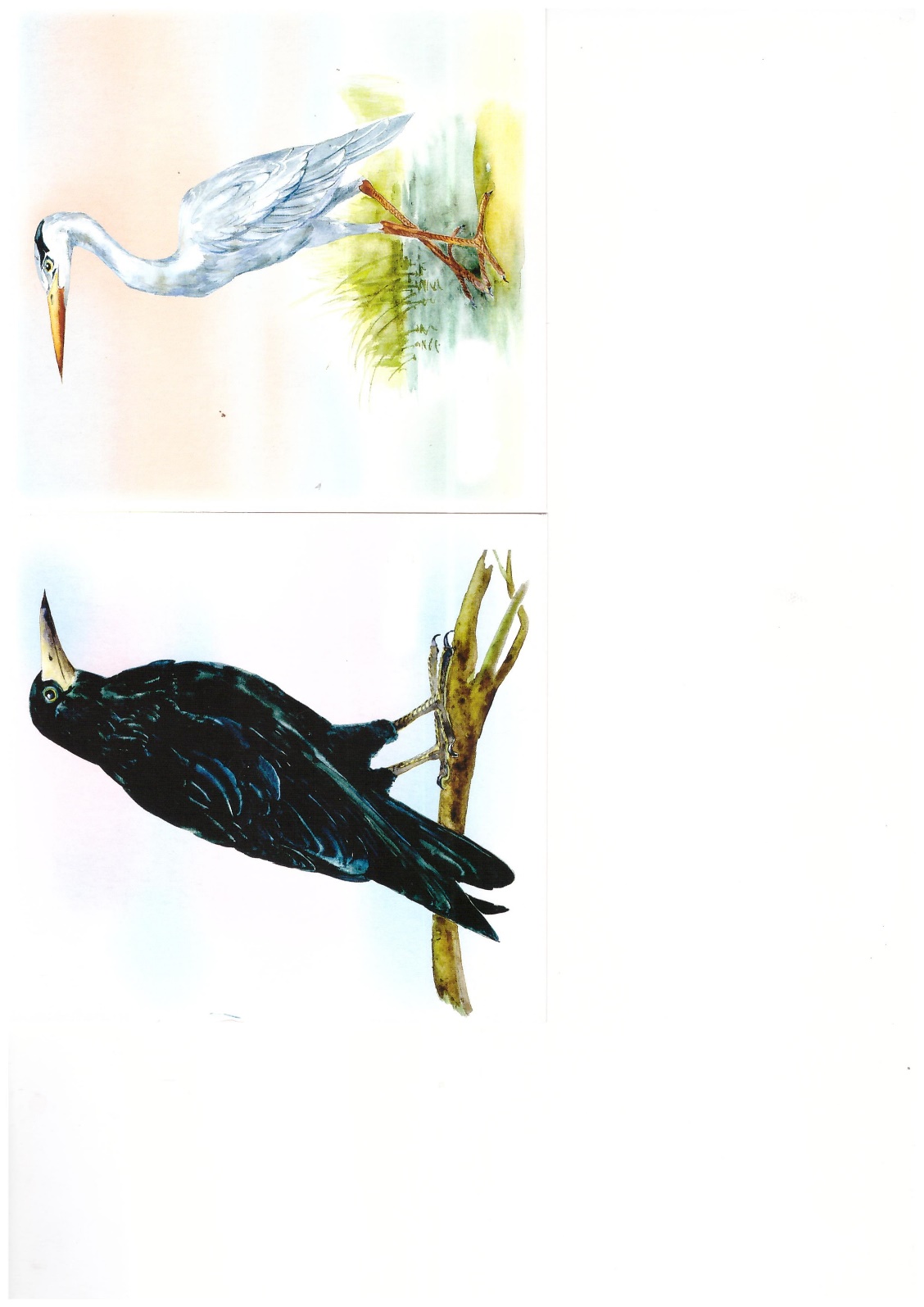 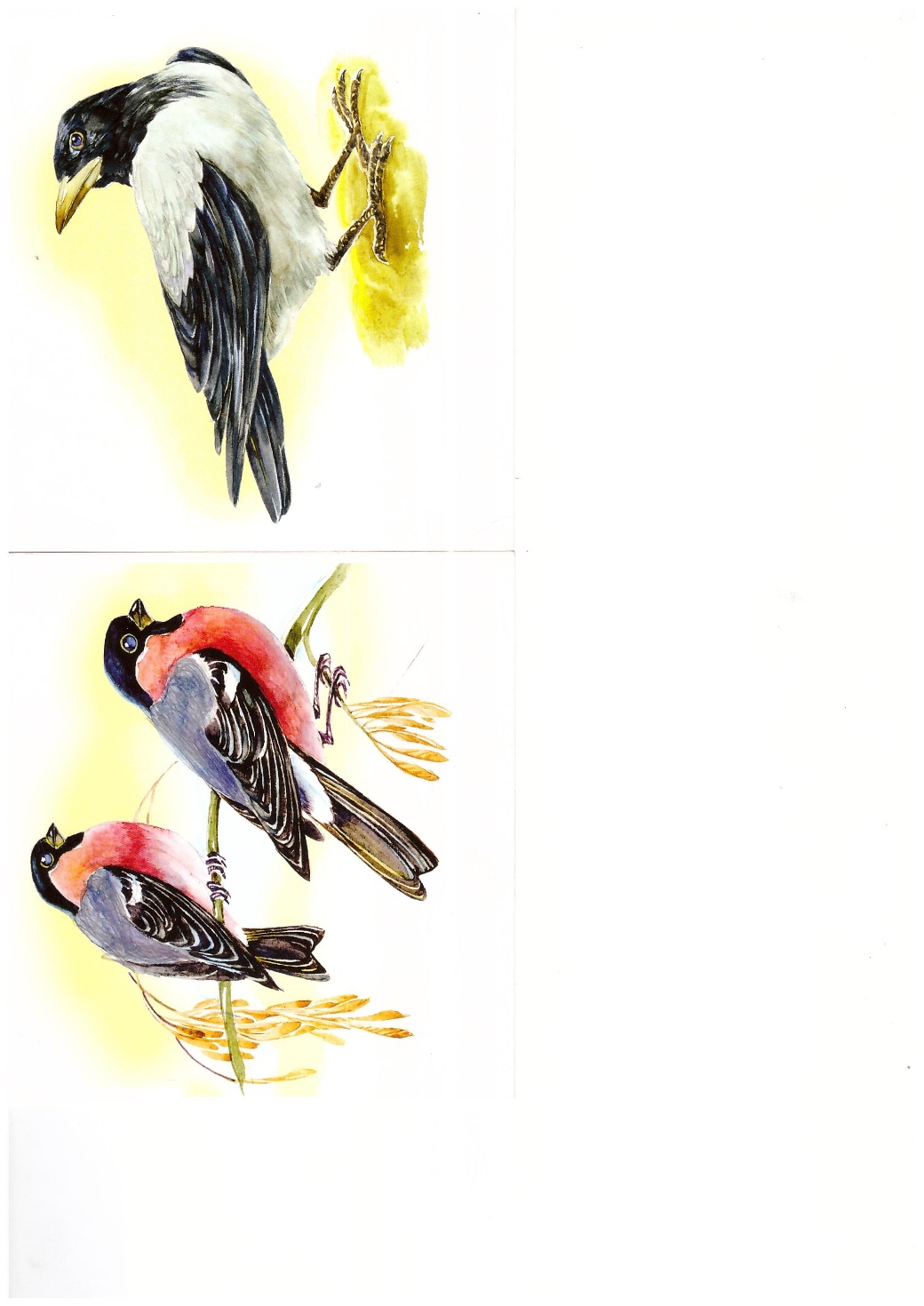 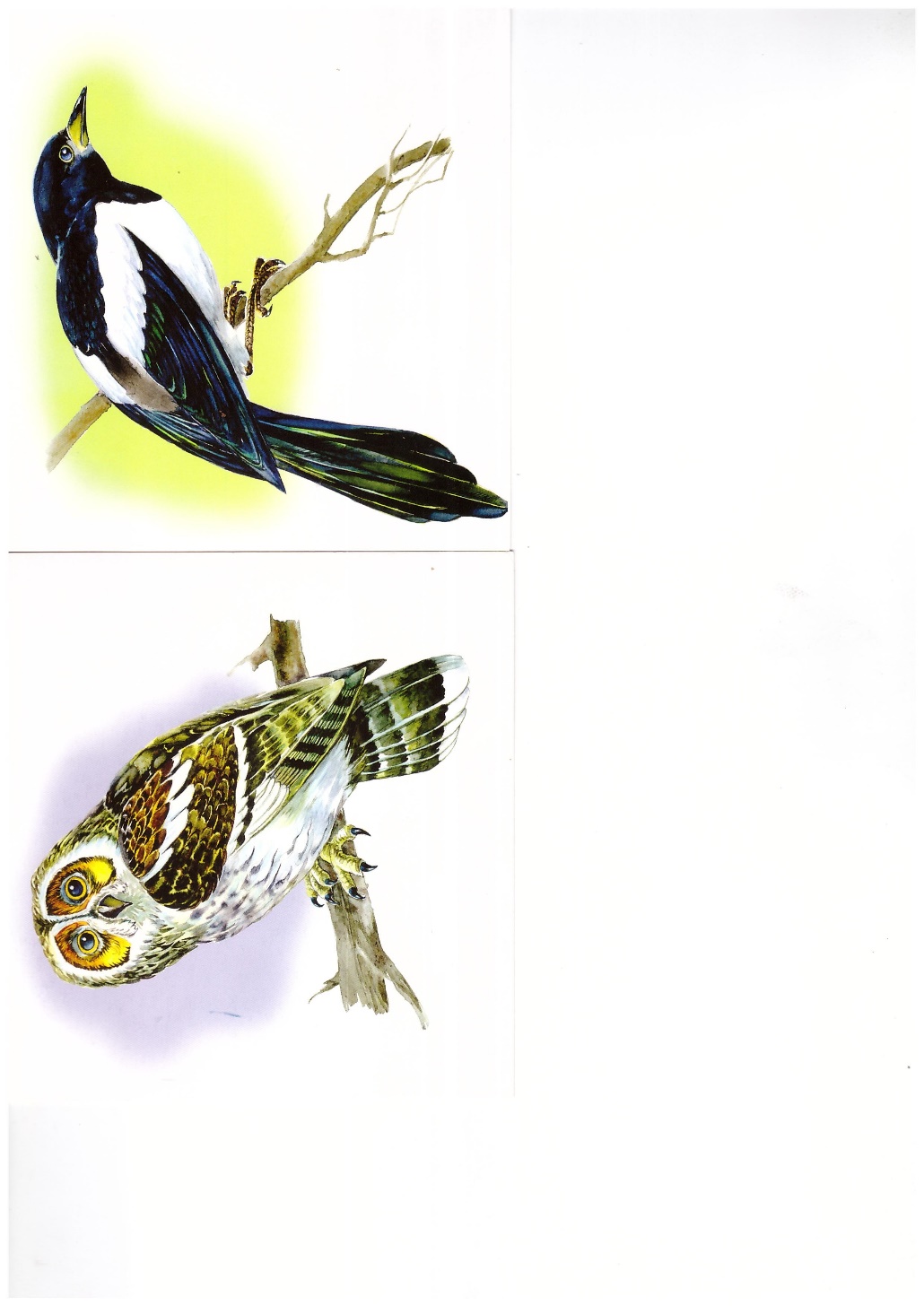 Отчет ГУО «Брестский областной центр туризма и краеведения детей и молодежи»На фотографиях изображены:1.Синица2. Сойка3.Кукушка4. Ласточка5.Грач6. Цапля7. Снегирь8. Серая ворона9. Сова10. СорокаСилуэты птиц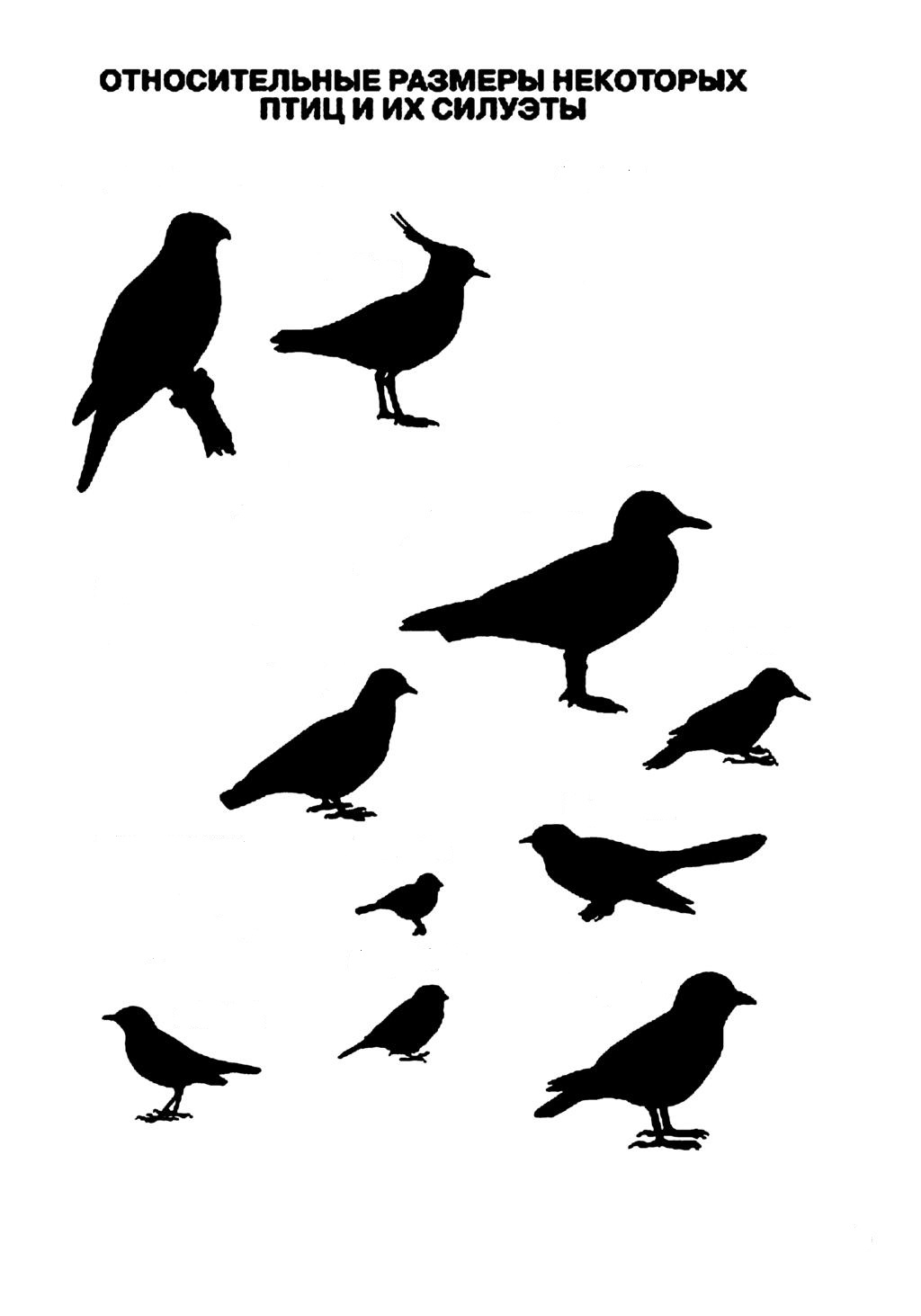 Отчет ГУО «Брестский областной центр туризма и краеведения детей и молодежи»Изображены следующие силуэты следующих птиц:1. Ястреб2. Чибис3. Чайка4. Голубь5. Дятел6.Синица7. Кукушка8.Дрозд9. Воробей10. ВоронаПлан по повышению биоразнообразия в ГУО «Брестский областной центр туризма и краеведения детей и молодежи»Создание «Экосада» с красивоцветущими деревьями и кустарниками.Увеличение видового состава декоративно-цветущих растений на территории учреждения образования с целью привлечения различных полезных насекомых.Создание «Клумбы для бабочек».Создание искусственных домиков для насекомых. Установка на территории учреждения образования домика для насекомых, наполнение «комнат» различными материалами.Проведение акции по изготовлению и развешиванию кормушек для птиц.Осуществление подкормки птиц на территории учреждения. Составление графика подкормки птиц, изучение правил подкормки птиц, контроль за постоянной наполняемостью кормушек.Проведение акции «Поможем пернатому другу», изготовление искусственных гнездовий для птиц, создание на территории учреждения «Птичьей усадьбы».Проведение ток-шоу «Поговорим серьезно!», где учащиеся имеют возможность пообщаться со специалистами в области охраны животного и растительного мира по вопросам правильного поведения в природе.Выполнение задания по теме «Качество атмосферного воздуха»:провести мониторинг проезжающего транспорта вблизи своего учреждения образования в течение 1 часа (совместная работа команды);Условия: На протяжении 1 часа необходимо вносить в таблицу количество проезжающего вблизи учреждения образования транспорта. Лучше всего мониторинг проводить в утренние часы, когда поток транспорта больше.составить отчет по предлагаемой форме (совместная работа всей команды);подготовить план действий на год по улучшению качества атмосферного воздуха вблизи своего учреждения образования (совместная работа всей команды);4) разместить план на сайте учреждения образования;5) отчет и план действия на год, активная ссылка на сайт, подтверждающая проделанную работу, присылаются организаторам на электронный адрес eco@brest.by.Отчет ГУО «Брестский областной центр туризма и краеведения детей и молодежи»Время начала мониторинга: 9.30Вывод. Мониторинг проезжающего транспорта проводился вблизи учреждения образования по ул. Придорожная. Время начала мониторинга 9.30, время окончания 10.30. Из результатов мониторинга можно заметить, что в течение 60 минут резкого уменьшения либо увеличения численности проезжающих автомобилей не было. Невысокая численность проезжающего транспорта по ул. Придорожная связана с тем, что данная дорога не является связующей либо центральной.План действий на год по улучшению качества атмосферного воздуха вблизи ГУО «Брестский областной центр туризма и краеведения детей и молодежи»Изучение состояния атмосферного воздуха с помощью газоанализатора Палладий-3М-02 (проведение трехкратных измерений каждое утро), а также методами биоиндикации и лихеноиндикации. Организовать велопробег с целью донесения для учащихся и их родителей альтернативы вело транспорта перед автомобилями.Вдоль дороги, проходящей рядом с учреждением образования, высадить аллею сирени, так как научно доказаны ее способности как фильтра-очистителя отводить и разбавлять потоки загрязняющих веществ или снижать их концентрацию, сорбируя соединения своими листьями.Создание зеленой зоны на территории учреждения образования (еловые породы деревьев выделяют фитонциды, некоторые лиственные (тополь) очищают и фильтруют воздух от вредных веществ).Совместно с иным учреждением образования проводить акции, направленные на экологическое просвещение населения.Экономия и бережное отношение ко всем видам ресурсов.Временной промежутокКоличество проезжающего легкового транспортаКоличество проезжающего грузового транспорта0-10 мин8310-20 мин9220-30 мин8230-40 мин9140-50 мин7050-60 мин82Всего за 1 час4910